INSTRUÇÕESOS NÚMEROS INDICADOS NOS ITENS REFEREM-SE À DOCUMENTAÇÃO/CONDIÇÃO NECESSÁRIA PARA REQUERIMENTO Desempregado ou Aposentado sem vínculo empregatício: 1, 2, 3, 4, 7 e 9Ocupante de cargo/função que não se enquadram em áreas da Administração: 1, 2, 3, 4, 5 e 9Sócio/ Proprietário de empresa que não esteja no exercício profissional: 1, 2, 3, 4, 8 e 9   Ocupante de atividade autônoma ou informal que não se enquadram em áreas específicas da Administração: 1, 2, 3, 4, 6 e 9Requerimento preenchido e assinado;Pagamento da taxa de solicitação de cancelamento do registro profissional no valor de R$ 150,03 (cento e cinquenta reais e três centavos) e dos duodécimos da anuidade corrente até a data do protocolo, caso não tenha sido quitada integralmente;Original e Cópia ou cópia autenticada das seguintes páginas da Carteira de Trabalho: foto, dados pessoais, ultimo vinculo empregatício e página subsequente em branco;Para CTPS extraviada: Resumo dos vínculos empregatícios (anotações da CTPS) emitido pelo Ministério do Trabalho (histórico que os antigos empregadores lançaram no Cadastro Geral de Empregados e Desempregados (Caged) e na Relação Anual de Informações Sociais (Rais), que são os sistemas de informação trabalhistas vinculados ao Ministério do Trabalho e Emprego);Para funcionário publico na ativa: Ato de nomeação do cargo de servidor público ou termo de possePara funcionário publico aposentado: ato de aposentadoria ou publicação de aposentadoria + cópias da CTPS.Devolução da Carteira de Identidade Profissional expedida pelo CRA-MG OU em caso de extravio, apresentação de Boletim de Ocorrência Policial;Declaração do empregador, emitida com identificação do assinante, preferencialmente em papel timbrado e CNPJ, constando a denominação do cargo/função, grau de escolaridade exigido para sua ocupação e descrição detalhada das atividades atualmente desenvolvidas;Comprovante de atividade autônoma / informal ou declaração de função;Comprovante de aposentadoria;Cópia autenticada do contrato social/alterações em que é sócio proprietário, juntamente com a declaração de função – se for o caso;Ultima RAIS e CAGEDPara empresas paralisadas, deverá encaminhar documentação comprobatória (Imposto de Renda, Simples, etc)Se for Empresário Individual, substituir Contrato Social por Requerimento de Empresário (não necessita apresentar RAIS e CAGED)Lembre-se: se for RT de empresa, deve promover a baixa da responsabilidade técnica mediante formulário próprio.CONTATOS E ENDEREÇO PARA ENVIO DE DOCUMENTOS* Central de Atendimento – Av. Olegário Maciel, nº 1233 – Lourdes – Belo Horizonte/MG CEP 30.180.111 e Atendimento Virtual – (31) 3218-4500, de 2ª à 6ª feira no horário de 09 as 17 horas* E-mail: cramg@cramg.org.br ou Site: www.cramg.org.br - Seccionais: http://www.cramg.org.br/representacoes/ REQUERIMENTO DE CANCELAMENTO DO REGISTRO PROFISSIONAL – PF 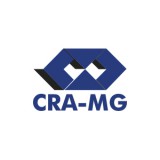 REQUERIMENTO DE CANCELAMENTO DO REGISTRO PROFISSIONAL – PF De conformidade com o Artigo 21º da RN CFA 462/2015, solicito o cancelamento do meu registro junto ao CRA-MG, declarando sob minha inteira responsabilidade e penas da lei, que não exerço e não mais exercerei a profissão enquanto estiver com o Registro Profissional cancelado, estando sujeito a fiscalização deste Regional. Estou ciente de que caso volte a exercer a profissão, deverei promover a reativação do meu Registro Profissional, em cumprimento ao que determina a Lei nº 4.769/65 e seu Regulamento e Resoluções Normativas do CFA. Caso contrário, as penalidades previstas no Artigo 205 do Código Penal - detenção, de três meses a dois anos ou multa - poderão ser aplicadas.  Declaro ainda, ter conhecimento de que havendo débito, o CRA-MG se resguarda no direito de promover a cobrança administrativa e judicial dos débitos anteriores a esta solicitação.De conformidade com o Artigo 21º da RN CFA 462/2015, solicito o cancelamento do meu registro junto ao CRA-MG, declarando sob minha inteira responsabilidade e penas da lei, que não exerço e não mais exercerei a profissão enquanto estiver com o Registro Profissional cancelado, estando sujeito a fiscalização deste Regional. Estou ciente de que caso volte a exercer a profissão, deverei promover a reativação do meu Registro Profissional, em cumprimento ao que determina a Lei nº 4.769/65 e seu Regulamento e Resoluções Normativas do CFA. Caso contrário, as penalidades previstas no Artigo 205 do Código Penal - detenção, de três meses a dois anos ou multa - poderão ser aplicadas.  Declaro ainda, ter conhecimento de que havendo débito, o CRA-MG se resguarda no direito de promover a cobrança administrativa e judicial dos débitos anteriores a esta solicitação.OBSERVAÇÕESO profissional que requerer o cancelamento de registro deverá pagar os duodécimos da anuidade vigente até a data do protocolo, com os devidos acréscimos legais, se for o caso. Considera-se duodécimo a fração do mês igual ou superior a 15 (quinze) dias.No caso de mudança do domicílio profissional e estando no exercício profissional, deverá requerer ao CRA da nova Jurisdição a transferência do Registro Profissional conforme previsto na Resolução Normativa CFA 462/2015. Sendo Responsável Técnico de empresa, comprovar mediante documento a baixa da responsabilidade técnica junto à contratante. O CRA-MG poderá solicitar outros documentos para subsidiar a análise do pedido. O pedido deverá ser protocolado na Sede e Seccionais do CRA-MG ou enviado via Correios.Não terá validade documentação encaminhada via fax ou e-mail.É obrigatória a apresentação de todos os documentos para análise do pedido. O CRA-MG não se responsabiliza por extravio de correspondências encaminhadas via correios.Formulários rasurados ou preenchidos de forma incorreta não serão aceitos.OBSERVAÇÕESO profissional que requerer o cancelamento de registro deverá pagar os duodécimos da anuidade vigente até a data do protocolo, com os devidos acréscimos legais, se for o caso. Considera-se duodécimo a fração do mês igual ou superior a 15 (quinze) dias.No caso de mudança do domicílio profissional e estando no exercício profissional, deverá requerer ao CRA da nova Jurisdição a transferência do Registro Profissional conforme previsto na Resolução Normativa CFA 462/2015. Sendo Responsável Técnico de empresa, comprovar mediante documento a baixa da responsabilidade técnica junto à contratante. O CRA-MG poderá solicitar outros documentos para subsidiar a análise do pedido. O pedido deverá ser protocolado na Sede e Seccionais do CRA-MG ou enviado via Correios.Não terá validade documentação encaminhada via fax ou e-mail.É obrigatória a apresentação de todos os documentos para análise do pedido. O CRA-MG não se responsabiliza por extravio de correspondências encaminhadas via correios.Formulários rasurados ou preenchidos de forma incorreta não serão aceitos.O requerimento de cancelamento do registro se dá em razão do(s) motivo(s):O requerimento de cancelamento do registro se dá em razão do(s) motivo(s):DADOS DO REQUERENTEDADOS DO REQUERENTENome Completo  CRA-MG nº Nome Completo  CRA-MG nº Endereço Residencial (Rua/Av./Praça/Alameda):  Nº  Complemento: Bairro:  Município:  UF:  CEP:  Telefone:  Celular: E-mail:  Caixa Postal: Endereço Residencial (Rua/Av./Praça/Alameda):  Nº  Complemento: Bairro:  Município:  UF:  CEP:  Telefone:  Celular: E-mail:  Caixa Postal: Nome da Empresa: CNPJ:  Cargo/Função: Endereço Comercial (Rua/Av./Praça/Alameda):  Nº  Complemento: Bairro:  Município:  UF:  CEP:  Telefone:  Celular: E-mail:  Caixa Postal: Nome da Empresa: CNPJ:  Cargo/Função: Endereço Comercial (Rua/Av./Praça/Alameda):  Nº  Complemento: Bairro:  Município:  UF:  CEP:  Telefone:  Celular: E-mail:  Caixa Postal: ASSINALE O ENDEREÇO PREFERENCIAL PARA RECEBIMENTO DE CORRESPONDÊNCIA:      ASSINALE O ENDEREÇO PREFERENCIAL PARA RECEBIMENTO DE CORRESPONDÊNCIA:      DATA:   ASSINATURA DO REQUERENTE: _________________________________________________________DATA:   ASSINATURA DO REQUERENTE: _________________________________________________________PARA USO INTERNO DO CRA-MGDeclaro ter conferido a documentação e o pagamento.Funcionário/Estagiário: _________________________________ Regional: ______________________Protocolo nº__________________Data ______/______/________